Publicado en Lugo el 01/07/2024 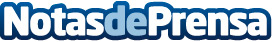 Los ingresos del juego en línea en España superan los €350m en el primer trimestre de 2024: El futuro brilla para la industriaToucan Digital: El mercado del juego en línea en España experimentó un aumento significativo en el primer trimestre de 2024, alcanzando los €350.7m en ingresos, un 15.1% más que el año anterior, con un crecimiento notable en los segmentos de casino y apuestas deportivasDatos de contacto:Sofia MartinezHead of Marketing+35711640464Nota de prensa publicada en: https://www.notasdeprensa.es/los-ingresos-del-juego-en-linea-en-espana Categorias: Nacional Finanzas Juegos Galicia Entretenimiento http://www.notasdeprensa.es